Dzień III. Przysmaki lata.Jaki to smak? – zabawa dydaktyczna, rozpoznawanie smaków: słodki, kwaśny, słodki i nazywanie ich. Lody o różnych smakach – praca plastyczna z figur geometrycznych – znajomość kolorów i figur geometrycznych. Przypomnienie nazw podstawowych figur geometrycznych.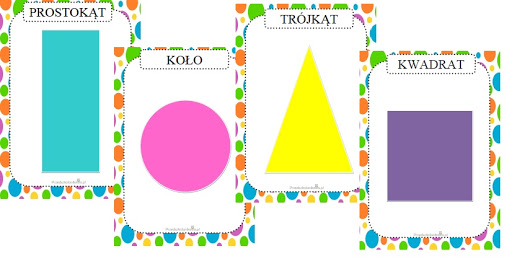 Zagadki o kształtach – jaki to kształt? Czy wiecie? Mogą być cztery,mogą być dwa,ma je samochódi rower ma. (koła)Zagadka zaczyna się stąd,że jest w nim prosty każdy kąt.No i zawsze, mój kolego,równe boki w nim. (kwadrat)Mam cztery rogi,dwa krótkie i dwa długie boki.Kwadratem nie jestem,choć mam kąty proste.(prostokąt)My wszystkiego mamy trzy.Ach, jak wesoło mieć trzy boki i trzy kąty.Trzy wierzchołki także mamyi pracując na trzy fronty,każdej pracy radę damy.(trójkąt)Zadanie dla dzieci: Poszukajcie figur geometrycznych w swoim domuPraca własna dzieci – karta pracy, zeszyt ćwiczeń strona 27.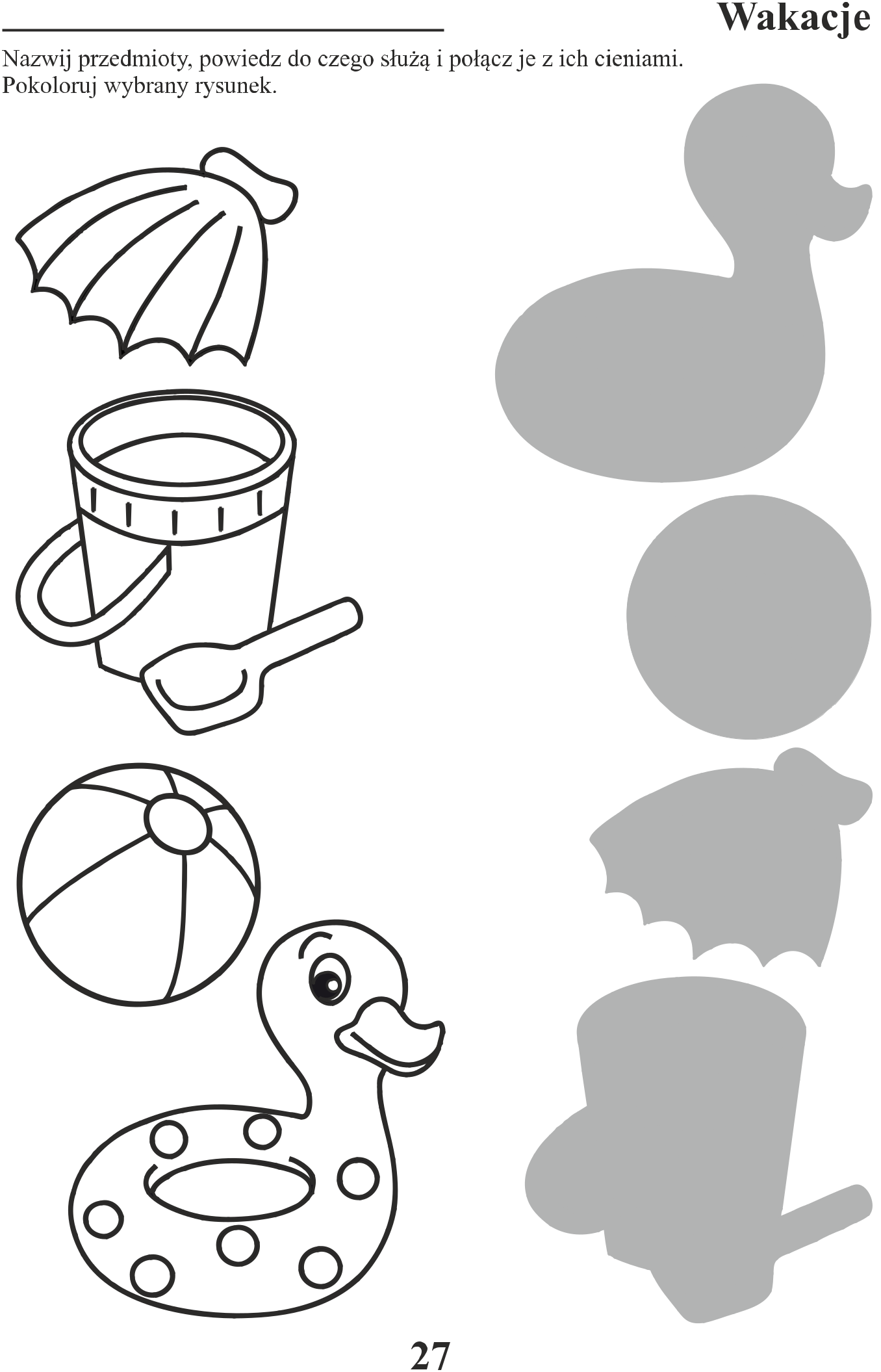 